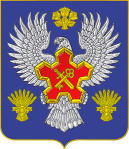 ВОЛГОГРАДСКАЯ ОБЛАСТЬ П О С Т А Н О В Л Е Н И ЕАДМИНИСТРАЦИИ ГОРОДИЩЕНСКОГО МУНИЦИПАЛЬНОГО РАЙОНАот 28 мая 2018 г. № 422-пОб утверждении Порядка расходования и учета субвенций из областного бюджета на осуществление государственных полномочий по предоставлению мер социальной поддержки по оплате жилого помещения и отдельных видов коммунальных услуг, предоставляемых педагогическим работникам образовательных организаций, проживающим в Волгоградской области и работающим в сельских населенных пунктах, рабочих поселках (поселках городского типа) на территории Городищенского муниципального района Волгоградской области, и Порядка возмещения расходов, связанных с предоставлением мер социальной поддержки по оплате жилого помещения и отдельных видов коммунальных услуг, предоставляемых педагогическим работникам образовательных организаций, проживающим в Волгоградской области и работающим в сельских населенных пунктах, рабочих поселках (поселках городского типа) на территории Городищенского муниципального района Волгоградской области	В соответствии с Законами Волгоградской области от 13 августа 2007 г. № 1518-ОД «О мерах социальной поддержки по оплате жилого помещения и отдельных видов коммунальных услуг, предоставляемых педагогическим работникам образовательных организаций, проживающим в Волгоградской области и работающим в сельских населенных пунктах, рабочих поселках (поселках городского типа) на территории Волгоградской области», от 12 декабря 2005 г. № 1145-ОД «О наделении органов местного самоуправления муниципальных районов и городских округов государственными полномочиями Волгоградской области по оказанию мер социальной поддержки населению по оплате жилого помещения и коммунальных услуг», постановлением Администрации Волгоградской области от 09 марта 2010 г. № 45-п «Об утверждении Порядка расходования и учета субвенций из областного бюджета на осуществление государственных полномочий по предоставлению мер социальной поддержки по оплате жилого помещения и отдельных видов коммунальных услуг, предоставляемых педагогическим работникам образовательных организаций, проживающим в Волгоградской области и работающим в сельской местности, рабочих поселках (поселках городского типа) на территории Волгоградской области» и приказом комитета образования и науки Волгоградской области от 02.11.2016 г. № 115 «О мерах социальной поддержки педагогических работников образовательных организаций, проживающих в Волгоградской области и работающих в сельских населенных пунктах, рабочих поселках (поселках городского типа) на территории Волгоградской области», постановляю:1. Утвердить прилагаемые:1.1. Порядок расходования и учета субвенций из областного бюджета на осуществление государственных полномочий по предоставлению мер социальной поддержки по оплате жилого помещения и отдельных видов коммунальных услуг, предоставляемых педагогическим работникам образовательных организаций, проживающим в Волгоградской области и работающим в сельских населенных пунктах, рабочих поселках (поселках городского типа) на территории Городищенского муниципального района Волгоградской области; 1.2. Порядок возмещения расходов, связанных с предоставлением мер социальной поддержки по оплате жилого помещения и отдельных видов коммунальных услуг, предоставляемых педагогическим работникам образовательных организаций, проживающим в Волгоградской области и работающим в сельских населенных пунктах, рабочих поселках (поселках городского типа) на территории Городищенского муниципального района Волгоградской области.2. Признать утратившим силу постановление администрации Городищенского муниципального района Волгоградской области от 16.02.2017г. № 125-п «О мерах социальной поддержки по оплате жилого помещения и отдельных видов коммунальных услуг, предоставляемых педагогическим работникам образовательных организаций, проживающим в Волгоградской области и работающим в сельских населенных пунктах, рабочих поселках (поселках городского типа) на территории Волгоградской области».3. Определить администрацию Городищенского муниципального района Волгоградской области уполномоченным органом по возмещению расходов связанных с предоставлением мер социальной поддержки по оплате жилого помещения и отдельных видов коммунальных услуг, предоставляемых педагогическим работникам образовательных организаций, проживающим в Волгоградской области и работающим в сельских населенных пунктах, рабочих поселках (поселках городского типа) на территории Городищенского муниципального района Волгоградской области.        4. Контроль за исполнением настоящего постановления возложить на заместителя главы Городищенского муниципального района В.В. Зубкова.        5. Настоящее постановление вступает в силу со дня его подписания и распространяет свое действие на отношения,  возникшие с 1 января 2018 г.Глава Городищенскогомуниципального района                                                                      Э.М. КривовУТВЕРЖДЕНпостановлением администрации Городищенского муниципального района                                                                                               от 28 мая 2018 г. № 422-пПОРЯДОКрасходования и учета субвенций из областного бюджета на осуществление государственных полномочий по предоставлению мер социальной поддержки по оплате жилого помещения и отдельных видов коммунальных услуг, предоставляемых педагогическим работникам образовательных организаций, проживающим в Волгоградской области и работающим в сельских населенных пунктах, рабочих поселках (поселках городского типа) на территории Городищенского муниципального района Волгоградской области	1. Настоящий Порядок разработан в соответствии с Законом Волгоградской области от 12 декабря 2005 г. № 1145-ОД «О наделении органов местного самоуправления муниципальных районов и городских округов государственными полномочиями Волгоградской области по оказанию мер социальной поддержки населению по оплате жилья и коммунальных услуг», постановлением Администрации Волгоградской области от 09 марта 2010 г. № 45-п «Об утверждении Порядка расходования и учета субвенций из областного бюджета на осуществление государственных полномочий по предоставлению мер социальной поддержки по оплате жилого помещения и отдельных видов коммунальных услуг, предоставляемых педагогическим работникам образовательных организаций, проживающим в Волгоградской области и работающим в сельской местности, рабочих поселках (поселках городского типа) на территории Волгоградской области».2. Субвенция из областного бюджета на осуществление государственных полномочий по предоставлению мер социальной поддержки по оплате жилого помещения и отдельных видов коммунальных услуг, предоставляемых педагогическим работникам образовательных организаций, проживающим в Волгоградской области и работающим в сельской местности, рабочих поселках (поселках городского типа) на территории Волгоградской области (далее именуются - субвенция), предоставляется бюджету Городищенского муниципального района Волгоградской области в пределах средств, предусмотренных на эти цели законом Волгоградской области об областном бюджете на соответствующий финансовый год и плановый период.3. Субвенция поступает из областного бюджета в бюджет Городищенского муниципального района на предоставление мер социальной поддержки по оплате жилого помещения и отдельных видов коммунальных услуг, предоставляемых педагогическим работникам образовательных организаций, проживающим в Волгоградской области и работающим в сельской местности, рабочих поселках (поселках городского типа) на территории Волгоградской области, на лицевой счет администрации Городищенского муниципального района, открытый в Управлении Федерального казначейства по Волгоградской области.4. Администратор доходов - администрация Городищенского муниципального района Волгоградской области уведомляет муниципальное казенное учреждение «Центр бухгалтерского, методического и технического сопровождения» Городищенского муниципального района, далее именуемый - МКУ «Центр» о поступлении субвенции.5. Комитет финансов администрации Городищенского муниципального района доводит кассовый план субвенции на основании реестра распределения денежных средств и ведомости безвозмездных поступлений в бюджет.6. На основании соглашения между администрацией Городищенского муниципального района и МКУ «Центр» об организации ведения бухгалтерского и налогового учета, экономического планирования и анализа, а также финансового контроля,  МКУ «Центр»:6.1. формирует список получателей мер социальной поддержки по оплате жилого помещения и отдельных видов коммунальных услуг, предоставляемых педагогическим работникам образовательных организаций, проживающим в Волгоградской области и работающим в сельских населенных пунктах, рабочих поселках (поселках городского типа) на территории Городищенского муниципального района Волгоградской области;6.2. производит расчет и начисление компенсации коммунальных расходов по оплате жилого помещения и отдельных видов коммунальных услуг, предоставляемых педагогическим работникам образовательных организаций, проживающим в Волгоградской области и работающим в сельских населенных пунктах, рабочих поселках (поселках городского типа) на территории Городищенского муниципального района Волгоградской области;6.3. формирует реестры для перечисления компенсации коммунальных расходов по оплате жилого помещения и отдельных видов коммунальных услуг, предоставляемых педагогическим работникам образовательных организаций, проживающим в Волгоградской области и работающим в сельских населенных пунктах, рабочих поселках (поселках городского типа) на территории Городищенского муниципального района Волгоградской области.7. Образовательные учреждения предоставляют в уполномоченный орган ежемесячно до 15 числа реестр с приложенными копиями оплаченных квитанций от работников, заверенный руководителем учреждения.8.Уполномоченный орган:8.1. формирует заявку на кассовый расход и направляет в комитет финансов администрации Городищенского муниципального района Волгоградской области;8.2.производит зачисление денежных средств путем перечисления на имеющиеся (открытые) счета по вкладам или на счета банковских карт получателей компенсации коммунальных расходов по оплате жилого помещения и отдельных видов коммунальных услуг, предоставляемых педагогическим работникам образовательных организаций; 8.3. на основании договора администрации Городищенского муниципального района с Волгоградским отделением № 8621 ПАО Сбербанк от 31.10.2006г. №11110008 «О зачислении денежных средств на счета физических лиц в соответствии с реестрами, предоставляемых через систему дистанционного банковского обслуживания», оплачивает 1% от зачисленной суммы на счета физических лиц.9. Администрация Городищенского муниципального района Волгоградской области предоставляет в комитет образования, науки и молодежной политики Волгоградской области, следующие документы, оформленные в установленном порядке:9.1. не позднее 15-го числа месяца, следующего за отчетным периодом, - полугодовые и годовые отчеты об осуществлении государственных полномочий по предоставлению мер социальной поддержки по форме, установленной комитетом образования, науки и молодежной политики;9.2. до 5-го числа каждого месяца - заявки на финансирование расходов по предоставлению мер социальной поддержки по форме, установленной комитетом образования, науки и молодежной политики;9.3. ежемесячно, до 10-го числа месяца, следующего за отчетным, - отчеты об использовании субвенции по форме, установленной комитетом образования, науки и молодежной политики.10. Субвенция носит целевой характер и не может быть использована на иные цели.11. Не использованный на 01 января остаток субвенции подлежит возврату в областной бюджет в соответствии с требованиями, установленными Бюджетным кодексом Российской Федерации.В случае если неиспользованный остаток субвенции областного бюджета не перечислен в доход областного бюджета, указанные средства подлежат взысканию в доход областного бюджета в соответствии с требованиями Бюджетного кодекса Российской Федерации и порядка, определяемого финансовым органом Волгоградской области.УТВЕРЖДЕНпостановлением администрации Городищенского муниципального районаот «____»         2018 г. № ____ПОРЯДОКвозмещения расходов, связанных с предоставлением мер социальной поддержки по оплате жилого помещения и отдельных видов коммунальных услуг, предоставляемых педагогическим работникам образовательных организаций, проживающим в Волгоградской области и работающим в сельских населенных пунктах, рабочих поселках (поселках городского типа) на территории Городищенского муниципального района Волгоградской области	1. Настоящий Порядок разработан на основании Закона Волгоградской области от 13 августа 2007 г. № 1518-ОД «О мерах социальной поддержки по оплате жилого помещения и отдельных видов коммунальных услуг, предоставляемых педагогическим работникам образовательных учреждений, проживающим в Волгоградской области и работающим в сельских населенных пунктах, рабочих поселках (поселках городского типа) на территории Волгоградской области» и устанавливает правила возмещения расходов по оплате жилого помещения и отдельных видов коммунальных услуг (далее именуются - меры социальной поддержки) педагогическим работникам образовательных организаций, проживающим в Волгоградской области и работающим в сельских населенных пунктах, рабочих поселках (поселках городского типа) на территории Городищенского муниципального Волгоградской области (далее именуются - педагогические работники).2. Меры социальной поддержки предоставляются: 2.1. педагогическим работникам образовательных организаций, проживающим и работающим в сельских населенных пунктах, рабочих поселках (поселках городского типа) на территории Городищенского муниципального района Волгоградской области;        2.2. педагогическим работникам образовательных организаций, проживающим в городах (городских поселениях) Волгоградской области и работающим в сельских населенных пунктах, рабочих поселках (поселках городского типа) на территории  Городищенского муниципального района Волгоградской области.3.Педагогические работники имеют право на предоставление компенсации расходов на оплату жилых помещений, отопления, в том числе электрического отопления, и освещения.4. Правом на меры социальной поддержки, предусмотренные пунктом 3 настоящего порядка, пользуются педагогические работники, занятые по основному месту работы в муниципальных образовательных учреждениях на территории Городищенского муниципального района Волгоградской области.Меры социальной поддержки, предусмотренные пунктом 3 настоящего порядка, распространяются также: на руководителей и заместителей руководителей образовательных организаций, проживающих в Волгоградской области, занятых по основному месту работы в муниципальных образовательных учреждениях Волгоградской области, расположенных в сельских населенных пунктах, рабочих поселках (поселках городского типа) на территории Городищенского муниципального района Волгоградской области.5. Меры социальной поддержки предоставляются в виде:а) возмещения расходов на отопление жилого помещения, в том числе электрического отопления, занимаемого педагогическим работником;б) возмещения расходов на освещение жилого помещения, занимаемого педагогическим работником;в) возмещения расходов на оплату за пользование жилым помещением, занимаемым педагогическим работником (плата за наем).6. Педагогическим работникам не возмещаются:расходы по оплате топлива, не связанные с отоплением жилого помещения, занимаемого педагогическим работником;расходы по оплате электроэнергии на цели, не связанные с освещением и электрическим отоплением жилых помещений;расходы за содержание и ремонт жилого помещения, включающие в себя плату за услуги и работы по управлению многоквартирным домом, содержанию и текущему ремонту общего имущества в многоквартирном доме.7. Меры социальной поддержки назначаются и выплачиваются уполномоченным органом местного самоуправления Городищенского муниципального района Волгоградской области - администрацией Городищенского муниципального района Волгоградской области.8. Возмещение расходов на меры социальной поддержки производится на основании заявления педагогического работника о предоставлении мер социальной поддержки (далее именуется - заявление) по форме согласно приложению 1 к настоящему Порядку, которое подается в образовательную организацию по основному месту работы.К заявлению прилагаются следующие документы:а) документ, удостоверяющий право пользования жилым помещением или право собственности на жилье (ордер, договор найма жилого помещения, документы, подтверждающие право собственности на жилое помещение), или справка органа местного самоуправления о проживании педагогического работника в жилом помещении или пользовании жилым помещением с указанием площади жилого помещения;б) справка из органов социальной защиты населения о получаемых педагогическим работником и лицами, совместно проживающими с педагогическим работником мерах социальной поддержки по другим основаниям за счет средств областного и федерального бюджетов;в) реквизиты имеющегося (открытого) счета по вкладу или счета банковской карты педагогического работника для возмещения расходов, связанных с предоставлением мер социальной поддержки.Документы представляются в подлинниках или копиях.В случае представления подлинников документов руководитель учреждения, осуществляющий прием документов от работников, изготавливает и заверяет копии с подлинников документов. Подлинники документов возвращаются педагогическому работнику.9. Образовательная организация в течение 2 рабочих дней направляет в уполномоченный орган заявление и документы, представленные педагогическим работником, а также заверенные работодателем копии паспорта (с отметкой о регистрации по месту жительства) и трудовой книжки педагогического работника (с указанием места работы на момент подачи заявления).10. Уполномоченный орган рассматривает документы, указанные в пункте 8 настоящего Порядка, в течение 5 рабочих дней со дня их представления.О назначении (об отказе в назначении) мер социальной поддержки педагогический работник уведомляется в течение 5 рабочих дней со дня вынесения соответствующего решения. В решении об отказе в назначении мер социальной поддержки указываются основания для отказа.Меры социальной поддержки назначаются сроком на один год со дня принятия решения уполномоченным органом о назначении мер социальной поддержки педагогическому работнику.Педагогический работник со дня получения решения о назначении мер социальной поддержки ежемесячно представляет в уполномоченный орган копии документов, подтверждающих его фактические расходы по оплате жилого помещения, отопления, в том числе электрического отопления, и освещения.11. Основанием для отказа в назначении мер социальной поддержки является:а) несоответствие педагогического работника требованиям, установленным пунктом 2 настоящего Порядка;б) непредставление или представление неполного комплекта документов, указанного в пункте 8 настоящего Порядка, или наличие в представленных документах недостоверных сведений;        в) получение педагогическим работником и лицами, совместно проживающими с педагогическим работником мер социальной поддержки по другим основаниям за счет средств областного и федерального бюджетов в части оплаты отопления и электроосвещения жилого помещения и платы за наем (не распространяется на граждан, награжденных знаком "Почетный донор России" или "Почетный донор СССР"). 12. Педагогический работник обязан известить уполномоченный орган об изменении сведений, содержащихся в ранее представленных им документах, в десятидневный срок со дня наступления таких изменений.13. Размер мер социальной поддержки определяется в соответствии с методикой расчета размера возмещения расходов, связанных с предоставлением мер социальной поддержки по оплате жилого помещения и отдельных видов коммунальных услуг, предоставляемых педагогическим работникам образовательных организаций, проживающим в Волгоградской области и работающим в сельских населенных пунктах, рабочих поселках (поселках городского типа) на территории Городищенского муниципального района Волгоградской области в соответствии с приложением 2 к настоящему порядку.14. Основанием для прекращения предоставления мер социальной поддержки является:а) смерть педагогического работника либо признание его в установленном порядке умершим или безвестно отсутствующим;б) прекращение педагогическим работником трудовых отношений с образовательным учреждением;в) переход педагогического работника или лиц, совместно проживающих с педагогическим работником, на получение мер социальной поддержки по другим основаниям за счет средств областного и федерального бюджетов в части оплаты отопления и электроосвещения жилого помещения и платы за наем;г) снятие педагогического работника с регистрационного учета по месту жительства в Волгоградской области;д) поступление заявления от педагогического работника о добровольном отказе от предоставления мер социальной поддержки.15. Педагогический работник несет ответственность за достоверность и полноту представляемых сведений, являющихся основанием для назначения мер социальной поддержки.16. Возмещение расходов, связанных с предоставлением мер социальной поддержки, осуществляется ежемесячно, по факту поступления денежных средств из областного бюджета.Расходы на отопление жилого помещения возмещаются в течение календарного года и выплачиваются с учетом перерасчета за предыдущие месяцы, независимо от отопительного сезона. Расходы на отопление жилого помещения твердым топливом (уголь, дрова) по выбору получателя мер социальной поддержки могут возмещаться единовременно независимо от даты представления платежных документов.Размер предоставленной меры социальной поддержки по итогам года не может превышать двенадцатикратный размер суммы, установленный пунктом 2 статьи 3 Закона Волгоградской области от 13 августа 2007 г. N 1518-ОД "О мерах социальной поддержки по оплате жилого помещения и отдельных видов коммунальных услуг, предоставляемых педагогическим работникам образовательных организаций, проживающим в Волгоградской области и работающим в сельских населенных пунктах, рабочих поселках (поселках городского типа) на территории Волгоградской области".Приложение 1 к Порядку, утвержденномупостановлением администрации Городищенского муниципального районаот «____»                 2018 г. № ____                              Форма заявления                                                                                                   Главе Городищенского муниципального районаВолгоградской области      _______________                                   от _____________________________________                                   ________________________________________                                     фамилия, имя, отчество (при наличии)проживающего по адресу: ________________                                   ________________________________________                                  место работы ____________________________(указывается полное                                               наименование образовательной                                   ________________________________________                                    организации по основному месту работы)                                   паспортные данные: _____________________                                   ________________________________________                                  контактный телефон: _____________________                                 Заявление    Прошу предоставить мне меры социальной поддержки, установленные ЗакономВолгоградской  области  от 13 августа 2007 г. N 1518-ОД "О мерах социальнойподдержки  по оплате жилого помещения и отдельных видов коммунальных услуг,предоставляемых   педагогическим  работникам  образовательных  организаций,проживающим  в  Волгоградской  области  и  работающим в сельских населенныхпунктах,   рабочих   поселках  (поселках  городского  типа)  на  территорииВолгоградской области".    Я, ___________________________________________________________________,                         (фамилия, имя, отчество заявителя)    подтверждаю,  что  вся представленная мною информация является полной иточной. Я принимаю и несу ответственность в соответствии с законодательнымиактами  Российской Федерации за представление ложных или неполных сведений.Против  проверки  представленных  мною сведений не возражаю. Мне известно отом,  что  любое  представление  ложной  информации  или  сокрытие  данных,влияющих  на  право назначения мер социальной поддержки, может быть поводомдля  запроса  дополнительных  уточняющих  данных,  прекращения оказания мерсоциальной поддержки или удержания излишне выплаченных сумм.    Обязуюсь   известить   уполномоченный   орган  об  изменении  сведений,содержащихся  в  представленных  документах,  а  также об изменении Ф.И.О.;документа,   удостоверяющего   личность;   места   жительства;   реквизитовимеющегося  (открытого)  счета  по  вкладу  или  счета банковской карты дляперечисления средств, связанных с предоставлением мер социальной поддержки;о  наступлении  обстоятельств, влекущих прекращение оказания мер социальнойподдержки.    Я ____________________________________________________________________,                     фамилия, имя, отчество (при наличии)в  соответствии  с  Федеральным  законом  от  27  июля  2006 г. N 152-ФЗ "Оперсональных   данных"   даю   согласие   на   обработку   и  использованиепредставленных  в  данном  заявлении  персональных  данных в целях принятиярешения  о  предоставлении  мне  мер  социальной поддержки по оплате жилогопомещения и отдельных видов коммунальных услуг.    Приложение (нужное отметить):документ, удостоверяющий право пользования жилым помещением или право собственности на жилье (ордер, договор найма жилого помещения, документы, подтверждающие право собственности на жилое помещение), или справка органа местного самоуправления о проживании педагогического работника в жилом помещении или пользовании жилым помещением с указанием площади жилого помещения;справка из органов социальной защиты населения о получаемых педагогическим работником и лицами, совместно проживающими с педагогическим работником мерах социальной поддержки по другим основаниям за счет средств областного и федерального бюджетов;реквизиты имеющегося (открытого) счета по вкладу или счета банковской карты педагогического работника для возмещения расходов, связанных с предоставлением мер социальной поддержки, при наличии."__" ___________ 20__ г.         ____________________________________(подпись педагогического работника,                                 фамилия, имя, отчество (при наличии)Приложение 2 к Порядку, утвержденномупостановлением администрации Городищенского муниципального районаот «____»                2018 г. № ____МЕТОДИКАрасчета размера возмещения расходов, связанныхс предоставлением мер социальной поддержки по оплате жилогопомещения и отдельных видов коммунальных услуг,предоставляемых педагогическим работникам образовательныхорганизаций, проживающим в Волгоградской областии работающим в сельских населенных пунктах, рабочих поселках(поселках городского типа) на территории Городищенского муниципального района  Волгоградской области1. Настоящая Методика разработана в целях расчета возмещения расходов, связанных с предоставлением мер социальной поддержки по оплате жилого помещения и отдельных видов коммунальных услуг, предоставляемых педагогическим работникам образовательных организаций, проживающим в Волгоградской области и работающим в сельских населенных пунктах, рабочих поселках (поселках городского типа) на территории Городищенского муниципального района Волгоградской области.Размер возмещения расходов, рассчитанный по данной Методике, составляет фактически понесенные педагогическими работниками расходов на оплату жилого помещения и отдельных видов коммунальных услуг, но не более 1200 рублей в месяц.В случае проживания двух и более педагогических работников по одному адресу регистрации меры социальной поддержки предоставляются в равных долях каждому из них. Размер возмещения расходов, составляет фактически понесенные педагогическими работниками расходы на оплату жилого помещения и отдельных видов коммунальных услуг, но не более 1200 рублей в месяц на каждого педагогического работника.2. Месячный размер возмещения расходов по оплате жилья, коммунальных услуг и электрического отопления жилья рассчитывается по следующей формуле:Р = Рж + Росв + Ротоп, где:Р - месячный размер возмещения расходов в рублях;Рж - месячный размер возмещения расходов за жилье в рублях;Росв - месячный размер возмещения расходов за освещение в рублях;Ротоп - месячный размер возмещения расходов за отопление (электрическое, газовое, углем, дровами, центральное) в рублях.2.1. Размер возмещения расходов за жилье включает в себя плату за пользование жилым помещением (плата за наем (складывается из фактических расходов по платежным документам в случае найма жилья в муниципальном или государственном жилищном фонде или по договору найма жилого помещения, находящегося в собственности гражданина или в собственности юридического лица)).По договору найма жилого помещения, находящегося в собственности гражданина или в собственности юридического лица, возмещение расходов за жилье осуществляется в размере фактических расходов, но не более размера платы за пользование жилым помещением (платы за наем), установленного органами местного самоуправления для нанимателей жилых помещений по договорам социального найма и договорам найма жилых помещений муниципального жилищного фонда.2.2. Размер возмещения расходов за освещение при отсутствии соответствующих приборов учета производится ежемесячно равными долями в течение года и рассчитывается по следующей формуле:Росв = Sж x Носв x Тэл, где:Sж - площадь жилого помещения (кв. м);Носв - норматив среднемесячного расхода электрической энергии на освещение помещения (0,64 кВт.ч/кв. м);Тэл - тариф на электрическую энергию (руб./кВт.ч).Норматив среднемесячного расхода электрической энергии на освещение помещения рассчитывается по следующей формуле:Носв = Носв. год / 12, где:Носв. год - норматив годового расхода электрической энергии на освещение (кВт.ч).Норматив годового расхода электрической энергии на освещение (Wосв. год) рассчитывается по следующей формуле:Носв. год = Роа x К x Nмах, где:Роа - удельная мощность приборов освещения в расчете на 1 кв. м общей площади жилого помещения 0,015 кВт/кв. м, утвержденный постановлением Правительства Российской Федерации от 23 мая 2006 г. N 306 "Об утверждении Правил установления и определения нормативов потребления коммунальных услуг";К - коэффициент одновременного включения приборов освещения 0,35, утвержденный постановлением Правительства Российской Федерации от 23 мая 2006 г. N 306 "Об утверждении Правил установления и определения нормативов потребления коммунальных услуг";Nмах - количество часов использования приборов освещения в год.Согласно статистической информации долгота светового дня по Волгоградской области, исключая промежуток ночи с 22 до 6 часов утра, составляет 1459 час.3. Размер возмещения расходов за отопление при отсутствии соответствующих приборов учета рассчитывается в зависимости от способа отопления жилого помещения по одной из следующих формул:Ротоп. эл = Sж x Нот. эл x Тэл, где:Ротоп. эл - расходы на электрическое отопление в месяц;Sж - площадь жилого помещения (кв. м);Нот. эл - норматив потребления электрической энергии на отопление жилого помещения в месяц в течение отопительного сезона (39,60 кВт.ч/кв. м, в соответствии со среднеобластными нормативами потребления коммунальных услуг, утвержденными постановлением Главы Администрации Волгоградской области от 11 июля 2005 г. N 670 "Об утверждении среднеобластных нормативов потребления коммунальных услуг, используемых в межбюджетных отношениях для расчета расходов, связанных с предоставлением мер социальной поддержки по оплате жилья и коммунальных услуг отдельным категориям граждан, работающих и проживающих в сельской местности");Тэл - тариф на электрическую энергию (руб./кВт.ч).Ротоп. газ = Sж x Нот. газ x Тгаз, где:Ротоп. газ - расходы на газовое отопление в месяц (руб.);Sж - площадь жилого помещения (кв. м);Нот. газ - норматив потребления газа на отопление жилого помещения в течение календарного года (равномерно по месяцам 7,80 куб. м/кв. м, в соответствии со среднеобластными нормативами потребления коммунальных услуг, утвержденными постановлением Главы Администрации Волгоградской области от 11 июля 2005 г. N 670 "Об утверждении среднеобластных нормативов потребления коммунальных услуг, используемых в межбюджетных отношениях для расчета расходов, связанных с предоставлением мер социальной поддержки по оплате жилья и коммунальных услуг отдельным категориям граждан, работающих и проживающих в сельской местности");Тгаз - тариф на газоснабжение (руб./куб. м).Ротоп. уг = Sж x Нот. уг x Туг / 12, где:Ротоп. уг - расходы на отопление углем в месяц (руб.);Sж - площадь жилого помещения (кв. м);Нот. уг - норматив обеспечения углем на отопление в год (66 кг/кв. м);Туг - стоимость 1 кг угля (руб./кг).Ротоп. др = Sж x Нот. др x Тдр / 12, где:Ротоп. др - расходы на отопление дровами в месяц (руб.);Sж - площадь жилого помещения (кв. м);Нот. др - норматив обеспечения дровами на отопление в год (0,33 куб. м/кв. м, в соответствии со среднеобластными нормативами потребления коммунальных услуг, утвержденными постановлением Главы Администрации Волгоградской области от 11 июля 2005 г. N 670 "Об утверждении среднеобластных нормативов потребления коммунальных услуг, используемых в межбюджетных отношениях для расчета расходов, связанных с предоставлением мер социальной поддержки по оплате жилья и коммунальных услуг отдельным категориям граждан, работающих и проживающих в сельской местности");Тдр - стоимость 1 куб. м дров.Расходы на отопление при наличии центрального отопления выплачиваются ежемесячно и складываются из фактических расходов, указанных в платежных документах на оплату коммунальных услуг.